Znajdź 3 różnice na obrazku.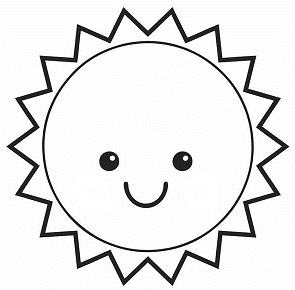 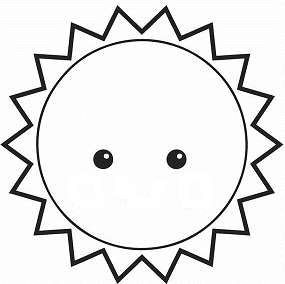 